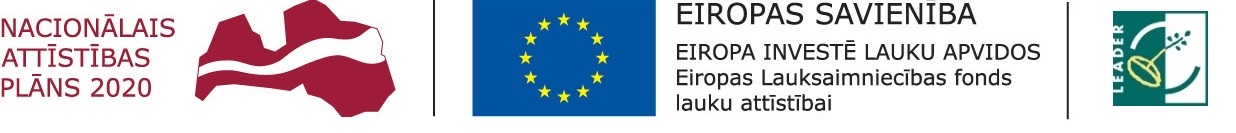 "Atbalsta Zemkopības ministrija un Lauku atbalsta dienests"Informatīvais seminārs par finansējuma piesaistes iespējām LEADER projektos, nosacījumiem, ieviešanu.Tērvetes kultūras namā, Zelmeņos, Tērvetes pagastā, Tērvetes novadā.2016.gada 14.aprīlī Sākums plkst. 14.00 Darba kārtība:Lūgums informāciju par dalību seminārā nosūtīt uz epastu aija.senbruna@gmail.com.14.00-14.30Informācija par Dobeles lauku partnerības SVVA stratēģijas 2015-2020 ieviešanu un plānotajiem rezultātiem.Dace VilmaneDobeles lauku partnerība14.30-15.20Atbalsta saņemšanas nosacījumi Leader projeku īstenošanai uzņēmējdarbības attīstība sekmēšanai. Jautājumi&atbildes.Dobeles lauku partnerības pārstāvis15.20 – 15.50Atbalsta saņemšanas nosacījumi Leader projektu īstenošanai sabiedriskā labuma projektos. Jautājumi&atbildes.Dobeles lauku partnerības pārstāvis15.50- 16.20Finanšu resursu pieejamības iespējas valsts atbalsta programmu ietvaros, kas varētu veicināt uzņēmējdarbības projektu realizāciju LEADER programmas ietvaros.Mārīte LazdiņaALTUM programmas Reģionālā centra vadītāja